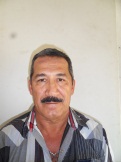 FOTONOMBRECARGOCORREO INSTITUCIONAL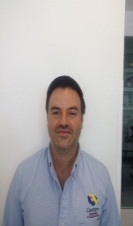 Lic. Alejandro Aysa LastraDirectoralejandroaysa@villahermosa.gob.mx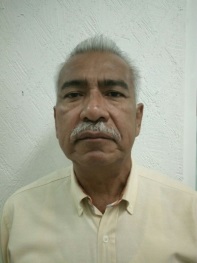 Ing. Natividad Ramón AdrianoSubdirector de Desarrollo y Organización Socialnatividadramon@villahermosa.gob.mx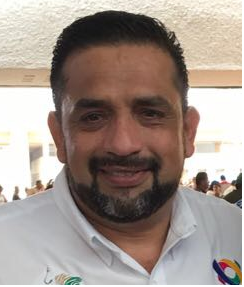 M.V.Z. Marco Antonio David Tovar QuiñonesEncargado de Despacho Enlace Administrativa marcotovar@villahermosa.gob.mx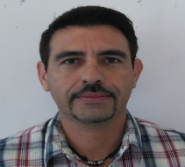 Ing. Rafael Antonio Castañares HerreraSubdirección de Desarrollo y Fortalecimiento Ruralrafaelantonio@villahermosa.gob.mx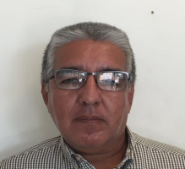 Ing. Jesús Fdo. Villanueva CruzDepartamento de AgriculturaJesusfernando@villahermosa.gob.mx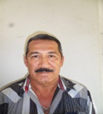 Pio Juan Celorio GarridoDepartamento de Ganaderíapiojuancelorio@@villahermosa.gob.mx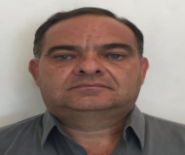 Ing. Ricardo Ruiz SevillaDepartamento de Acuiculturaricardoruiz@villahermosa.gob.mx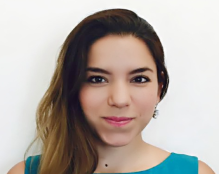 Lic. Dulce Carolina Escorza LópezDepartamento de Supervisión de Programas dulceescorza@villahermosa.gob.mx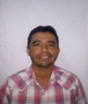 M.V.Z. Leonel Merino DamiánDepartamento de Sanidadleonelmerino@villahermosa.gob.mx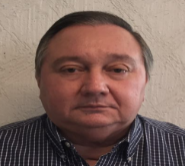 M.V.Z. Carlos Arturo Cabrales AguilarDepartamento de programas socialescarloscabrales@villahermosa.gob.mx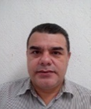 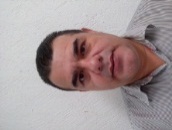 Lic. Paul Ferrer DagdugDepartamento de Organización socialpaulferrer@villahermosa.gob.mx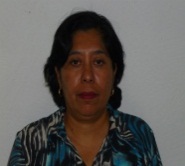 María de los Ángeles Castellanos AmalfiDepartamento de Apoyo a la Viviendamariacastellanos@villahermosa.gob.mx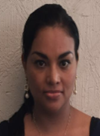 C.P. María de Jesús Méndez SolísDepartamento de apoyo operativomarymendezsolis@villahermosa.gob.mx